УРОК № 19.Дата проведения: по плану – «____»______________ 201__ г., фактически – «____»________________ 201__ г. Причина корректировки _______________________________________________________Ход урока Организационный момент.Устная работа (математический диктант).  Теоретический опрос. Каждый учащийся отвечает на вопросы:Взаимное расположение двух плоскостей в пространстве.Какие плоскости называются параллельными?Признак параллельности прямой и плоскости.Признак параллельности плоскостей.Признак параллельности прямых.Взаимное расположение двух прямых в пространстве.Признак скрещивающихся прямых.Определение скрещивающихся прямых.Свойства параллельных плоскостей.Закончи предложение: “Если плоскость проходит через прямую, параллельную другой плоскости и пересекает ее, то …Если одна из двух параллельных прямых пересекает плоскость, то …Определение параллельных прямых …      III.    Повторение пройденного материала.1. Параллельность плоскостей.1) Взаимное расположение плоскостей в пространстве.Определение: Две плоскости называются параллельными, если они не пересекаются.2) Теорема (признак параллельности плоскостей).2. Свойства параллельных плоскостей.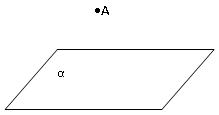 1 свойство (единственность параллельной плоскости).Через точку вне данной плоскости можно провести плоскость ей параллельную и притом только одну.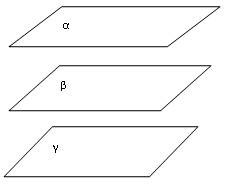 2 свойство (свойство трёх параллельных плоскостей).Если две плоскости параллельны третьей, то они параллельны между собой.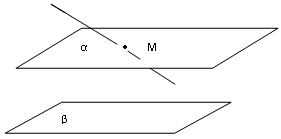 3 свойство (пересечение параллельных плоскостей прямой).Если прямая пересекает одну из параллельных плоскостей, то она пересекает и другую.4 свойство (свойство прямых, высекаемых на параллельных плоскостях).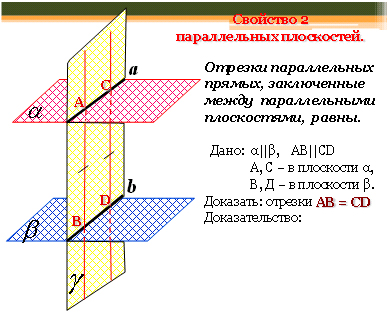 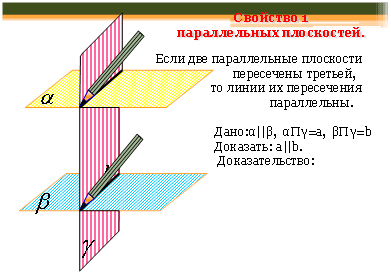 5 свойство (свойство отрезков параллельных прямых, заключённых между параллельными плоскостями).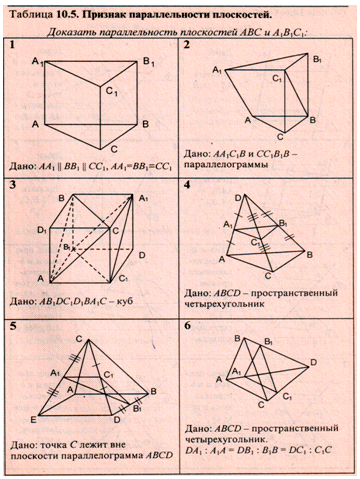 Закрепление пройденного материала.Письменная работа по таблице 10.5. Подведение итогов урока.Учитель оглашает оценки учащимся согласно их рейтингу. Домашнее задание: §3, п. 10-11. № 49, № 51, № 54.ТЕМА:«ПАРАЛЛЕЛЬНОСТЬ ДВУХ ПЛОСКОСТЕЙ».ЦЕЛЬ УРОКА:рассмотреть возможные случаи взаимного расположения плоскостей в пространстве; повторить понятие параллельности плоскостей; повторить признак параллельности плоскостей; отрабатывать навыки решения задач; развиватьинтерес к предмету; воспитывать у учащихся ответственное отношение.ОБОРУДОВАНИЕ:карточки с заданиями, дидактический материал, учебник.